Votre participation à la Semaine des langues Merci de bien vouloir remplir le questionnaire ci-dessous concernant les actions envisagées par votre établissement.Formulaire à retourner à Audrey GIBERT, ce.lv.dsden70@ac-besancon.fr avant le 30 avril 2018Ecole :………………………………………………………………………………………..Professeur responsable : ……………………………………………………………………………Adresse mél : …………………………..……………… @ …………………………………………..Titre du projet ou des actions: ……………………………………………………………………………………………………………Bref descriptif du projet présenté :Classes concernées : ……………………………………………………………………………………………………………Nombre d’élèves : ……………………………………………………………………………………..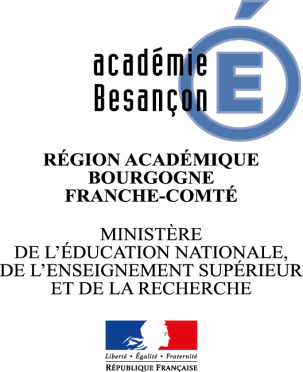 Semaine des langues du 14 au 19 mai 2018